КАРАР                                                                           ПОСТАНОВЛЕНИЕ                   « 14»  сентябрь  2021й                                 №28	            	«14»   сентябрь 2021г О внесении дополнений в План мероприятий по противодействиюкоррупции	 в сельском поселении Метевбашевскийсельсовет муниципальном районе Белебеевский районРеспублики Башкортостан на 2019-2021 годы	Руководствуясь Указом Президента Российской Федерации от 16 августа 2021 года № 478  «О Национальном плане противодействия коррупции на 2021-2024 годы», пунктом 33 части 1 статьи 15 Федерального закона от 06.10.2003 года №131-ФЗ  «Об общих принципах	 организации местного самоуправления в Российской Федерации», ПОСТАНОВЛЯЮ:1. Внести дополнения в  План мероприятий по противодействию  коррупции в сельском поселении Метевбашевский сельсовет муниципальном районе Белебеевский район Республики Башкортостан на 2019- 2021 годы, утвержденный постановлением  Администрации сельского поселения Метевбашевский сельсовет муниципального района Белебеевский район Республики Башкортостан от  22 января 2019 года № 2 согласно приложению.2.  Контроль за исполнением настоящего постановления оставляю за собой. Глава сельского поселения                                           У.Р.НабиуллинПлан мероприятий по противодействию  коррупции в сельском поселении Метевбашевский сельсовет муниципальном районе Белебеевский район Республики Башкортостан на 2021 годБАШҚОРТОСТАН РЕСПУБЛИКАҺЫБӘЛӘБӘЙ РАЙОНЫ МУНИЦИПАЛЬ РАЙОНЫНЫҢ  МӘТӘУБАШ  АУЫЛ СОВЕТЫАУЫЛ БИЛӘМӘҺЕ СОВЕТЫ452035, Мәтәүбаш  ауылы, Мәктәп урамы, 62 аТел. 2-61-45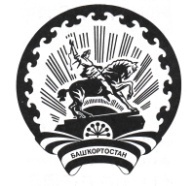 АДМИНИСТРАЦИЯ СЕЛЬСКОГО ПОСЕЛЕНИЯМЕТЕВБАШЕВСКИЙ СЕЛЬСОВЕТМУНИЦИПАЛЬНОГО РАЙОНА БЕЛЕБЕЕВСКИЙРАЙОН РЕСПУБЛИКИ БАШКОРТОСТАН452035, с. Метевбаш, ул. Школьная  62 аТел. 2-61-45Приложение к постановлению Администрации сельского поселения Метевбашевский сельсовет муниципального района Белебеевский район Республики Башкортостан от «14»  сентября 2021  года  № 26№п/пСодержание мероприятийИсполнителиСроки исполненияРазработка и утверждение проекта дополнений  в план мероприятий по противодействию коррупции на 2021 год в соответствии с Национальным планом на 2021-2024 годы Администрациядо 17 сентября  т.г.Проводить мониторинг участия лиц, замещающих муниципальные должности, должности муниципальной службы, в управлении коммерческими и некоммерческими организациями Управляющей деламиАдминистрация Метевбашевский сельсоветраз в полугодиеОбеспечить участие лиц, впервые поступивших на муниципальную службу или на работу в соответствующие организации и замещающих должности, связанные с соблюдением антикоррупционных  стандартов, в мероприятиях по профессиональному развитию в области противодействия коррупции Управляющей деламиАдминистрациине позднее одного года со дня поступления на службуОбеспечить участие муниципальных служащих, работников, в должностные обязанности которых входит участие в проведении закупок товаров, работ, услуг для обеспечения государственных (муниципальных) нужд, в мероприятиях по профессиональному развитию в области противодействия коррупции, в том числе их обучение по дополнительным профессиональным программам в области противодействия коррупции.Управляющей делами Администрациипо мере необходимости